Information über Ihr Widerspruchsrecht 1. Einzelfallbezogenes WiderspruchsrechtSie haben das Recht, aus Gründen, die sich aus Ihrer besonderen Situation ergeben, jederzeit gegen die Verarbeitung Sie betreffender personenbezogener Daten, die aufgrund einer Datenverarbeitung im öffentlichen Interesse und einer Datenverarbeitung auf der Grundlage einer Interessenabwägung erfolgt, Widerspruch einzulegen; dies gilt auch für ein auf diese Bestimmung gestütztes Profiling.Legen Sie Widerspruch ein, werden wir Ihre personenbezogenen Daten nicht mehr verarbeiten, es sei denn, wir können zwingende Gründe für die Verarbeitung nachweisen, die Ihre Interessen, Rechte und Freiheiten überwiegen, oder wenn die Verarbeitung der Geltendmachung, Ausübung oder Verteidigung von Rechtsansprüchen dient.Der Widerspruch kann formfrei erfolgen und sollte möglichst gerichtet werden an:Verein
Strasse 
Ort 
Tel.: +49 xxx 
Email: xxxDas Muster wurde erstellt durch die IBS data protection services and consulting GmbH, Zirkusweg 1, 20359 Hamburg.Hinweis:Bitte beachten Sie, dass keine Haftung für die korrekte Anwendung im Einzelfall oder die Aktualität der Informationen zum Zeitpunkt der Verwendung übernommen werden kann. Die Informationen können nur Anregungen liefern und sind stets an die individuellen Bedürfnisse im Einzelfall anzupassen. Es wird empfohlen, im Einzelfall ergänzend rechtliche Beratung im Vorfeld einer Verwendung einzuholen.Datenschutzhinweise - BeschäftigteDie nachfolgenden Datenschutzhinweise geben einen Überblick über die Erhebung, Verarbeitung und 
Nutzung Ihrer Daten aus dem Beschäftigungsverhältnis.Datenschutzhinweise - BeschäftigteDie nachfolgenden Datenschutzhinweise geben einen Überblick über die Erhebung, Verarbeitung und 
Nutzung Ihrer Daten aus dem Beschäftigungsverhältnis.Mit den folgenden Informationen möchten wir Ihnen einen Überblick über die Verarbeitung Ihrer personenbezogenenDaten durch uns und Ihre Rechte aus dem Datenschutzrecht geben. Welche Daten im Einzelnen verarbeitet undin welcher Weise diese genutzt werden, richtet sich maßgeblich nach dem konkreten Anstellungsverhältnis.Mit den folgenden Informationen möchten wir Ihnen einen Überblick über die Verarbeitung Ihrer personenbezogenenDaten durch uns und Ihre Rechte aus dem Datenschutzrecht geben. Welche Daten im Einzelnen verarbeitet undin welcher Weise diese genutzt werden, richtet sich maßgeblich nach dem konkreten Anstellungsverhältnis.Wer ist für die Datenverarbeitung verantwortlich und an wen kann ich mich wenden. 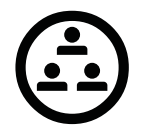 Verantwortliche Stelle ist:Verein
Strasse 
Ort 
Tel.: +49 xxx 
Email: xxxWer ist für die Datenverarbeitung verantwortlich und an wen kann ich mich wenden. Sie erreichen Ihren Datenschutzbeauftragten unter (falls vorhanden):Welche Quellen und Daten nutzen wir? 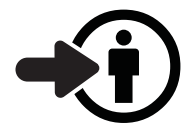 Wir verarbeiten personenbezogene Daten, die wir im Rahmen Ihres Arbeitsverhältnisses von Ihnen erhalten. Zudem verarbeiten wir – soweit dies im Rahmen der Erfüllung des Arbeitsverhältnisses erforderlich ist – personenbezogene Daten, die wir zulässigerweise von Dritten erhalten (z. B. von Gerichten, Behörden, Ämtern oder Versicherungen). Art der DatenRelevante personenbezogene Daten sind insbesondere Personalien (Name, Adresse und andere Kontaktdaten, Geburtstag und –ort und Staatsangehörigkeit), Legitimationsdaten (z.B. Ausweisdaten) und Authentifikationsdaten (z.B. Unterschriftsprobe), Versicherungsdaten (z.B. Sozialversicherungsnummer), Gesundheitsdaten (z.B. Krankheitstage, relevante Allergien), Qualifikationspapiere (z.B. Zeugnisse, Bewertungen und sonstige Ausbildungsnachweise), biometrische Daten (z.B. Fingerabdrücke), Daten im Zusammenhang mit der Leistungserbringung (z.B. Zeiterfassung).Darüber hinaus können dies auch Daten aus Logfiles, zur Überwachung der Internet- und E-Mail-nutzung (soweit zulässig) und dem Zugang zu IT-Kernsystemen, sein.Wofür verarbeiten wir Ihre Daten (Zweck der Verarbeitung) und auf welcher Rechtsgrundlage? 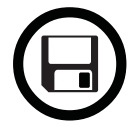 Wir verarbeiten Ihre personenbezogenen Daten im Einklang mit der Datenschutz-Grundverordnung (EU-DSGVO), dem Bundesdatenschutzgesetz (BDSG) und bereichsspezifischen Datenschutznormen, die auf die Beschäftigungsverhältnisse Anwendung finden können (Sozialgesetzbuch, Telekommunikationsgesetz, Betriebsverfassungsgesetz, u. a.).3.1 Zur Erfüllung von vertraglichen Pflichten 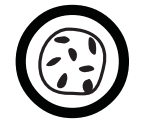 Die Verarbeitung personenbezogener Daten (Art. 4 Nr. 2 EU-DSGVO) erfolgt zur Begründung, Durchführung und Beendigung des Arbeitsverhältnisses, unter Berücksichtigung des Art. 88 EU-DSGVO und dem § 26 BDSG.Der Zweck der Verarbeitung richtet sich in erster Linie nach den Anforderungen der Durchführung des Beschäftigungsverhältnisses (Gehaltszahlungen, Abführung von Steuern, Sozialversicherungen, Beiträgen, Erbringung der Arbeitsleistung, Bewertung der Leistungen des Beschäftigten), der Erfüllung von Meldepflichten gegenüber Ämtern, Behörden und Aufsichtsinstitutionen, auf Grundlage einer rechtlichen Basis.3.2 Im Rahmen der Interessenabwägung 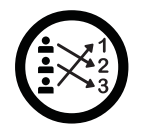 Soweit erforderlich verarbeiten wir Ihre Daten darüber hinaus zur Wahrung unseres berechtigten Interesses von uns oder berechtigter Interessen von Dritten. Beispielsweise:Gewährleistung effektiver Arbeitskrafteinteilung, Prüfung und Optimierung von Verfahren zur Bedarfsanalyse zwecks direkter Kundenansprache,Geltendmachung rechtlicher Ansprüche und Verteidigung bei rechtlichen Streitigkeiten,Gewährleistung der IT-Sicherheit und des IT-Betriebs,Verhinderung und Aufklärung von Straftaten,Videoüberwachungen zur Wahrung des Hausrechts, zur Sammlung von Beweismitteln bei Überfällen und Betrugsdelikten,Maßnahmen zur Gebäude- und Anlagensicherheit (z.B. Zutrittskontrollen),Maßnahmen zur Sicherstellung des Hausrechts,Maßnahmen zur Geschäftssteuerung und Weiterentwicklung,Risikosteuerung innerhalb Unternehmens.Zur Aufdeckung von Straftaten dürfen Ihre personenbezogenen Daten nur dann verarbeitet werden, wenn zu dokumentierende tatsächliche Anhaltspunkte den Verdacht begründen, dass Sie im Beschäftigungsverhältnis eine Straftat begangen haben, die Verarbeitung zur Aufdeckung erforderlich ist und Ihr schutzwürdiges Interesse an dem Ausschluss der Verarbeitung nicht überwiegt, insbesondere Art und Ausmaß im Hinblick auf den Anlass nicht unverhältnismäßig sind.3.3 Aufgrund Ihrer Einwilligung 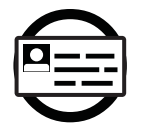 Soweit Sie uns eine Einwilligung zur Verarbeitung von personenbezogenen Daten für bestimmte Zwecke erteilt haben, ist die Rechtmäßigkeit dieser Verarbeitung auf Basis Ihrer Einwilligung gegeben. Eine erteilte Einwilligung kann jederzeit widerrufen werden. Bitte beachten Sie, dass der Widerruf erst für die Zukunft wirkt. Verarbeitungen, die vor dem Widerruf erfolgt sind, sind davon nicht betroffen.3.4 Aufgrund gesetzlicher Vorgaben 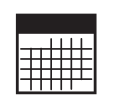 Zudem unterliegen wir als Unternehmen diversen rechtlichen Verpflichtungen, das heißt gesetzlichen Anforderungen (z. B. Kreditwesengesetz, Geldwäschegesetz, Wertpapierhandelsgesetz, Steuergesetze) sowie aufsichtsrechtlichen Vorgaben (z. B. der Europäischen Zentralbank, der Europäischen Sparkassenaufsicht, der Deutschen Bundesbank und der Bundesanstalt für Finanzdienstleistungsaufsicht). Zu den Zwecken der Verarbeitung gehören unter anderem Maßnahmen zur Identitäts- und Altersprüfung, Betrugs- und Geldwäscheprävention, die Erfüllung steuerrechtlicher Kontroll- und Meldepflichten sowie die Bewertung und Steuerung von Risiken.Wer bekommt meine Daten?Innerhalb des Unternehmens erhalten diejenigen Stellen Ihre Daten, die diese zur Erfüllung des Beschäftigungsverhältnisses und gesetzlicher Pflichten brauchen. Auch von uns eingesetzte Auftragsverarbeiter können zu diesen genannten Zwecken Daten erhalten. Dies sind Unternehmen in den Kategorien kreditwirtschaftliche Leistungen, IT-Dienstleistungen, Logistik, Telekommunikation, betriebliche Altersversorgung, Gehaltsabrechnung, Kantinenabrechnung, Inkasso, sowie Druckdienstleistungen.Im Hinblick auf die Datenweitergabe an Empfänger außerhalb des Unternehmens ist zunächst zu beachten, dass wir die geltenden Datenschutzvorschriften beachten. Informationen über Sie dürfen wir nur weitergeben, wenn gesetzliche Bestimmungen dies gebieten, Sie eingewilligt haben oder wir zur Erteilung einer Auskunft befugt sind. Unter diesen Voraussetzungen können Empfänger personenbezogener Daten z. B. sein:Öffentliche Stellen und Institutionen (z. B. Ämter, Finanzbehörden) bei Vorliegen einer gesetzlichen oder behördlichen Verpflichtung.Weitere Datenempfänger können diejenigen Stellen sein, für die Sie uns Ihre Einwilligung zur Datenübermittlung erteilt haben.Wie lange werden meine Daten gespeichert?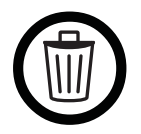 Soweit erforderlich, verarbeiten und speichern wir Ihre personenbezogenen Daten für die Dauer Ihres Beschäftigungsverhältnisses.Darüber hinaus unterliegen wir verschiedenen Aufbewahrungs- und Dokumentationspflichten, die sich unter anderem aus dem Handelsgesetzbuch (HGB) und der Abgabenordnung (AO) ergeben. Die dort vorgegebenen Fristen zur Aufbewahrung bzw. Dokumentation betragen zwei bis zehn Jahre.Bestimmte Daten sind bereits nach Erfüllung des Zweckes während des Beschäftigungsverhältnisses zu Löschen (z. B. Zeiterfassungsdaten, Krankheitsdaten, Kommunikationsdaten). Schließlich beurteilt sich die Speicherdauer auch nach den gesetzlichen Verjährungsfristen, die zum Beispiel nach den §§ 195 ff. des Bürgerlichen Gesetzbuches (BGB) bis zu dreißig Jahre betragen können, wobei die regelmäßige Verjährungsfrist drei Jahre beträgt.Sobald die Speicherung der Daten nicht mehr zur Durchführung des Beschäftigungsverhältnisses erforderlich ist und keine gesetzlichen Aufbewahrungsfristen bestehen, werden Ihre Daten unverzüglich gelöscht.Werden Daten in ein Drittland oder an eine internationale Organisation übermittelt?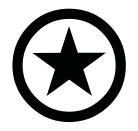 Eine Datenübermittlung in Drittstaaten (Staaten außerhalb des Europäischen Wirtschaftsraums -EWR) findet nur statt, soweit dies zur Ausführung Ihres Beschäftigungsverhältnisses erforderlich, gesetzlich vorgeschrieben ist oder Sie uns Ihre Einwilligung erteilt haben.Über Einzelheiten werden wir Sie, sofern gesetzlich vorgegeben, gesondert informieren.Welche Datenschutzrechte habe ich?Jede betroffene Person hat im Rahmen der gesetzlichen Vorgaben das Recht auf Auskunft über die Verarbeitung seiner personenbezogenen Daten, das Recht auf Berichtigung, das Recht auf Löschung, das Recht auf Einschränkung der Verarbeitung, Widerspruchsrecht gegen die Verarbeitung sowie das Recht auf Datenübertragbarkeit. Darüber hinaus besteht ein Beschwerderecht bei einer Datenschutzaufsichtsbehörde.Besteht für mich eine Pflicht zur Bereitstellung von Daten?Im Rahmen Ihres Beschäftigungsverhältnisses müssen Sie nur diejenigen personenbezogenen Daten bereitstellen, die für die Aufnahme und Durchführung des Beschäftigungsverhältnisses erforderlich sind oder zu deren Erhebung wir gesetzlich verpflichtet sind. Ohne diese Daten werden wir in der Regel die Durchführung des Beschäftigungsverhältnisses ablehnen müssen.Insbesondere sind wir nach aufsichtsrechtlichen Vorschriften verpflichtet, Sie vor der Begründung des Beschäftigungsverhältnisses beispielsweise anhand Ihres Personalausweises zu identifizieren und dabei Ihren Namen, Geburtsort, Geburtsdatum, Staatsangehörigkeit sowie Ihre Wohnanschrift zu erheben.Inwieweit gibt es eine automatisierte Entscheidungsfindung im Einzelfall?Wir nutzen keine automatisierten Verarbeitungsprozesse zur Herbeiführung einer Entscheidung über die Begründung und Durchführung Ihres Beschäftigungsverhältnisses. Sollten wir diese Verfahren in Einzelfällen einsetzen, werde in wir Sie hierüber gesondert informieren, sofern dies gesetzlich vorgegeben ist.Inwieweit werden meine Daten für die Profilbildung (Scoring) genutzt?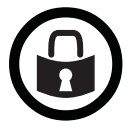 Wir verarbeiten teilweise Ihre Daten automatisiert mit dem Ziel, bestimmte persönliche Aspekte zu bewerten (Profiling). Wir setzen Profiling beispielsweise in folgenden Fällen ein:Aufgrund gesetzlicher und regulatorischer Vorgaben sind wir zur Bekämpfung von Geldwäsche, Terrorismusfinanzierung und vermögensgefährdenden Straftaten verpflichtet. Dabei werden auch Datenauswertungen (u.a. Abgleich mit gesetzlich vorgegebenen Listen) vorgenommen. 